ПРИКАЗ10.03.2023	№77г. ЯДРИНОб организации  летних оздоровительныхучреждений с дневным пребыванием детейна время каникул  при общеобразовательныхорганизациях Ядринского муниципального округа Чувашской Республики	        В соответствии с Федеральным законом от 06 октября . № 131-ФЗ «Об общих принципах организации местного самоуправления в Российской Федерации», постановлением Правительства Российской Федерации от 29 декабря 2009 года №1106 «О порядке предоставления из федерального бюджета субсидий бюджетам субъектов Российской Федерации на реализацию мероприятий по проведению оздоровительной кампании детей, находящихся в трудной жизненной ситуации»,  постановлением Кабинета Министров Чувашской Республики от 02.03.2012 г. №70 «Об организации отдыха, оздоровления и занятости детей в Чувашской Республике» (с изменениями от 09.03.2023г. №145), в целях организации отдыха и оздоровления детей в летний каникулярный период, приказываю:           1. Руководителям общеобразовательных организаций   организовать работу летних оздоровительных учреждений с дневным пребыванием детей  на время каникул с продолжительностью 21 день с 01 июня по 26 июня 2023 года  с двухразовым питанием в размере 116 руб. в день на одного ребенка;              2. Руководителям общеобразовательных организаций   обеспечить:               2.1. исполнение муниципальной нормативной базы по отдыху  и оздоровлению детей и своевременную разработку соответствующей нормативной базы на уровне образовательной организации;              2.2. своевременное получение санитарно-эпидемиологического заключения на деятельность по организации отдыха детей и их оздоровления;              2.3. качественную и своевременную подготовку материально-технической базы, в том числе санитарно-техническое состояние пищеблоков, систем водоснабжения и водоотведения;             2.4. полноценное и рациональное питание детей в соответствии с утвержденными нормами с использованием пищевых продуктов, обогащенных витаминами, микро- и макронутриентами;              2.5. отдых детей школьного возраста из числа победителей и призеров республиканских, межрегиональных, всероссийских, международных олимпиад, конкурсов, соревнований и иных мероприятий, активистов детских общественных объединений (организаций) в каникулярное время;       2.6. условия для безопасного отдыха детей школьного возраста и их оздоровления в  каникулярное время в  летних оздоровительных учреждениях с дневным пребыванием детей на время каникул;               2.7. разработку программ организаций отдыха, оздоровления и занятости детей, создаваемых на базе образовательной организации, в соответствии с примерными требованиями к дополнительным общеразвивающим программам, реализуемым в сфере отдыха, оздоровления и занятости детей и молодежи, утвержденными приказом Минобразования Чувашии от 16 марта 2015 года № 481, с последующим предоставлением на экспертизу в Экспертный совет отдела образования  (Центр мониторинга) до 03 апреля 2023 года;               3.  Руководителям общеобразовательных организаций   принять меры по максимальному охвату отдыхом, оздоровлением и занятостью детей находящихся в трудной жизненной ситуации (детей-сирот, детей, оставшихся без попечения родителей, детей из неблагополучных, многодетных и неполных семей, детей-инвалидов, детей из семей беженцев и вынужденных переселенцев, детей, детей из экологически неблагоприятных районов, детей военнослужащих-участников боевых действий, ставших инвалидами или погибших в результате вооруженных конфликтов, детей безработных граждан, детей из семей, находящихся в социально опасном положении, детей, состоящих на профилактическом учете,  а также иных детей, нуждающихся в социальной поддержке.             4. Освещать в СМИ, на школьных сайтах, в социальных сетях  мероприятия о ходе подготовки и проведения летней оздоровительной кампании.   5. Утвердить распределение количества путевок в организации отдыха детей и их оздоровления сезонного или круглогодичного действия на июнь 2023 года (Приложение).           6. Контроль за исполнением настоящего приказа возложить на главного специалиста-эксперта отдела образования администрации Ядринского муниципального округа Чувашской Республики Глазову Н.А.Начальник отдела образования	В.Ю. Егоров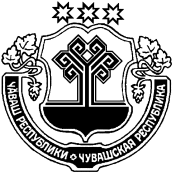 ЧĂВАШ РЕСПУБЛИКИН ЕТĚРНЕ МУНИЦИПАЛЛĂ ОКРУГĔН ВĔРЕНỸ ПАЙĔОТДЕЛ ОБРАЗОВАНИЯ АДМИНИСТРАЦИИ ЯДРИНСКОГО МУНИЦИПАЛЬНОГО ОКРУГА ЧУВАШСКОЙ РЕСПУБЛИКИ